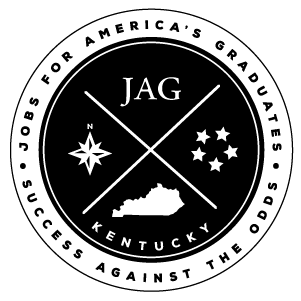 e-NDMS sample notesStudents used telephone techniques to make calls and arrange job interviews.Students made plans for the upcoming fundraising event.Students researched careers in the computer lab today.We had a guest speaker, George Washington, from Wyoming Tech speak on technical careers in our community.Students researched careers in the automotive industry.Students and class officers participated in the annual JAG Kentucky Initiation and Installation Ceremony. Students practiced one final time for their I & I Ceremony. Completed project-based learning activity associated with manufacturing field trip.Discussed financial aid and college enrollment with students. Discussed local colleges for students to attend as well as the challenges of college.Students practiced mock job interviews.Students practiced answering potential job interview questions.Students completed the Me Brochure Presentations to the class.Abraham Lincoln, with Sullivan University, spoke with students about course offerings, summer camps, admissions and more.Students began the JAG pre-test.Counseling/mentoring e-NDMS sample notesDiscussed anger management techniques with student.Interviewed student and provided JAG overview to determine student interest and qualifications for this year's program. Practiced techniques to deal with stress and ways to handle negative situations. Spoke with student about grades, home life and making appropriate choices.Talked to student about conflicts with relationships at home.Spoke with student about ways to improve anxiousness over testing. Discussed student’s difficulty with another teacher and ways to improve behaviors in that class.Talked to student about ways to maintain motivation through the end of the year.Praised student for improving attendance by coming to school every day last month.Continued conversation from guest speaker about the impact of drugs on families.  Student shared the struggles that he is experiencing at home.Spoke with student about the challenges she is facing in attending school regularly.